 Course Syllabus【Engineering Drawing】Basic InformationCourse Number：【2080389】Credit：【4】Applicable Subject：【Mechanical Engineering】Course Nature:【Department Core Course】College: Mechanical and Electronic EngineeringTextbook References:Lin HU, Engineering Drawing (Chinese-English Bilingual Edition),  Machine Press, 2005.9.Junyou Zhao, Engineering Graphics, China University of Petroleum Press, 2014.9.Colin H. Simmons/Dennis E. Maguire. Manuai of Engineering Drawing. (Second edition). Elsevier Newnes. Linacre House, Jordan Hill，Oxfrod OX2 8DP 200 Wheeler Road，Burlington MA   08103. 2004Pre-requisite：NoneCourse Description【Engineering drawing】is an important professional compulsory course for the students of Mechanical Design, Manufacturing and Automation. It is of strong theoretical and practical significance. It has a wide range of applications in engineering technology. Engineering drawing is an application oriented course that introduces the preparation, representation and reading of engineering drawings. Engineering drawing, similar to characters and numbers, is one of the indispensable tools used by human for technical communication and is an important technical document in industry for design, manufacture, operation, and maintenance, so it is called as “a common technical language for engineers”. This course teaches students the related national standards in Mechanical Drawing and Technical Drawing as well as the basic engineering knowledge, basic theories of drawing preparation, regulations, up-to-date drawing technologies, etc.This course is with emphases on precise understanding and apprehension of the basic theories, procedures and skills of drawing, for students to communicate effectively with their working partners in the future. It also emphasizes on comprehension and application of various representation modes and drawing technologies, for students to have an all-round and integrated grasp of the relationship between technology and standard in design. The difficulty of the course lies in the cultivation of spatial imagination and spatial logical thinking. A student lack of practical experience and education in manufacturing has to make great effort to learn, understand and use the introduced theories and methods.Course selection adviceEngineering drawing is an examination course for undergraduate students in all Mechanical Design, Manufacturing and Automation. Students are required to ensure that they practice time on the machine and carefully complete the assignments assigned by the teacher. Course Content5. Course teaching progress6 . AssessmentPrepared: Chi Hieu LE				Approved: Head of Department: 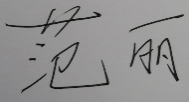 UnitContents of Knowledge1.Introduction / Foundations of Engineering Drawingstatus, properties and tasks of the coursestudy methodsthe rules of technical drawings and mechanical Common geometric drawing methods; Dimension analysis and drawing steps of plane graphs;2. Basic orthographic projectionPrinciples of orthographic projectionProjection of points、lines and planes3.Solids and their intersectionsProjection of solids Cutting of solids Intersection of solids4.Composite solidAnalysis of Composite SolidsDrawing views of composite solidsReading views of composite solidsDimensioning composite solids5.General principles of representation General representationSections and cutsSimplified and conventional representation6.Detail drawings Standard parts and commonly used partsLimits and fits, surface roughnessTechnical requirements and reading simple detail drawings7.Assembly Drawings Contents of Assembly DrawingsRepresentation Methods of Assembly DrawingsRationality of Fitting StructuresInterpreting Assembly Drawings8.AutoCAD Drawing Brief Introduction to AutoCADBasic operation of AutoCADGraphic unit and boundary settings Common drawing commands Common editing commands Accurate drawing commands Graphic display control Drawing graphic drawing examples Word processing Color, line type and layerDraw three views Draw other views Draw cross-sectional views DimensionsTile Attributes Dimensional tolerance and shape tolerance Drawing part drawing DrawingWeekTeaching contentTeaching methodsHomework1status, properties and tasks of the coursestudy methodsthe rules of technical drawings and mechanical Common geometric drawing methods;Dimension analysis and drawing steps of plane graphs;Teaching methodNone 2Principles of orthographic projectionThree views of the objectProjection of points、lines and planesCase teaching methodexercise book3Projection of solidsCutting of solids Case teaching methodexercise book Supplementary exercises4Intersection of solidsAnalysis of Composite SolidsCase teaching methodexercise book Supplementary exercises5Drawing views of composite solidsReading views of composite solidsDimensioning composite solidsCase teaching method Demonstration methodexercise book Supplementary exercises6General representationSections and cutsSimplified and conventional representationCase teaching method Demonstration methodexercise book Supplementary exercises7Standard parts and commonly used partsLimits and fits, surface roughnessCase teaching method Demonstration methodexercise book Supplementary exercises8Technical requirements and reading simple detail drawingsCase teaching method Demonstration methodexercise book Supplementary exercises9Contents of Assembly DrawingsRepresentation Methods of Assembly DrawingsCase teaching method Demonstration methodexercise book Supplementary exercises10Rationality of Fitting StructuresInterpreting Assembly DrawingsCase teaching method Demonstration methodexercise book Supplementary exercises11Brief Introduction to AutoCADBasic operation of AutoCADGraphic unit and boundary settings Case teaching method Demonstration methodNone 12Common drawing commandsCommon editing commands Case teaching method Demonstration methodNone 13Accurate drawing commands Graphic display control Case teaching method Demonstration methodNone 14Drawing graphic drawing examples Word processing Color, line type and layerCase teaching method Demonstration methodSupplementary exercises 15Draw three views Draw other views Draw cross-sectional views DimensionsCase teaching method Demonstration methodexercise book Supplementary exercises16Tile Attributes Dimensional tolerance and shape tolerance Drawing part drawing DrawingCase teaching method Demonstration methodexercise bookSupplementary exercisesMarks（1+X）AssessmentWeightage1Exam (closed-book,120 minutes)50%X1Coursework – Group Projects50%